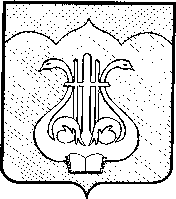 СОБРАНИЕ ДЕПУТАТОВ        ПУШКИНОГОРСКОГО РАЙОНА 		ПСКОВСКОЙ ОБЛАСТИР Е Ш Е Н И Е 05.02.2021  №  101Принято на 22 сессии Собраниядепутатов Пушкиногорскогорайона шестого созываО внесении изменений в Решение Собрания депутатовПушкиногорского района от  25.12.2020  №  93«Об утверждении Положения «О Флаге муниципальногообразования «Пушкиногорский район»В соответствии со ст.9  Федерального закона от 06.10.2003 № 131-ФЗ «Об общих принципах организации местного самоуправления в Российской Федерации», статьей 4 Устава муниципального образования «Пушкиногорский район», руководствуясь Протоколом заседания Геральдического совета при Администрации Псковской области от 18.01.2021 года № 12Собрание депутатов Пушкиногорского районаРЕШИЛО:Внести изменения в Положение «О Флаге муниципального образования «Пушкиногорский район», утвержденное  решением Собрания депутатов Пушкиногорского района  от 25.12.2020 № 93, изложив п. 2.1  Описание Флага Пушкиногорского района в следующей редакции: «Прямоугольное двухстороннее полотнище зеленого цвета с соотношением сторон 2:3, в центре которого изображена лира белого цвета, по сторонам украшенная в виде обращенных врозь лебедей с подставкой в виде раскрытой книги; вдоль верхнего края полотнища расположена горизонтальная полоса желтого цвета (в 1/5 ширины полотнища), имеющая посередине снизу вырез в виде трех гор, средняя из которых остроконечная и подобна церковному куполу».Настоящее решение является неотъемлемой частью решения Собрания депутатов Пушкиногорского района от 25.12.2020 года № 93 «Об утверждении Положения «О Флаге муниципального образования «Пушкиногорский район».Опубликовать настоящее Решение в районной газете «Пушкинский край» и официальном сайте Администрации Пушкиногорского района.Настоящее Решение вступает в силу со дня его официального опубликования.Председатель Собрания депутатовПушкиногорского района						        Н.В. Иванов Глава Пушкиногорского района	    			                 А. В. Баранов